Лицензия № 9662 от 13.04.2016                    Для бухгалтера, кадровика, экономиста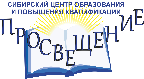 АНО ДПО «Сибирский Центр образования и повышения квалификации                                               «ПРОСВЕЩЕНИЕ»       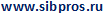   проводит КУРС  ПОВЫШЕНИЯ  КВАЛИФИКАЦИИ - 2 ДНЯ/ СЕМИНАР-ПРАКТИКУМ -1 ДЕНЬВ конференц-зале ДЦ «Северянка» (г. Новосибирск, ост «Универмаг «Октябрьский», ул. Кирова, 113, 3 этаж)очень уютный зал со столами (провели вентиляцию)5-6 Декабря  2019г в г. Новосибирске с 10-00 – 16-00  в программе:______________________________________________________________________________________________________________________  Программа повышения квалификации «ЗАРАБОТНАЯ ПЛАТА – 2019-2020»,  с выдачей УДОСТОВЕРЕНИЯ о повышении квалификации 72 часа (очно - заочное обучение).                               В соответствии с законом об Образовании в РФ о повышении квалификации в соответствии                  с требованиями профстандартов._____________________________________________________________________________________________________________ «ЗАРАБОТНАЯ ПЛАТА-2019-2020РАБОЧЕЕ ВРЕМЯ: УЧЕТ И ОПЛАТА.  СУММИРОВАННЫЙ УЧЕТ РАБОЧЕГО ВРЕМЕНИ ИЗМЕНЕНИЯ В ЗАКОНОДАТЕЛЬСТВЕ. СЛОЖНЫЕ СИТУАЦИИ ИЗ ПРАКТИКИ. РАЗЪЯСНЕНИЯ КОНТРОЛИРУЮЩИХ ОРГАНОВ И РЕШЕНИЯ СУДОВ.  НДФЛ И СТРАХОВЫЕ ВЗНОСЫ» Максимальный эффект достигается при совместном посещении бухгалтером, кадровиком и экономистом по труду, так как рассматриваются сложные вопросы на стыке бухгалтерии, отдела кадров и отдела труда.5 Декабря 2019г«Стандартные и нестандартные  режимы РАБОЧЕГО ВРЕМЕНИ: оформляем и оплачиваем без ошибок»__________________________________________________________________________________________Вопросы правильного установления режима рабочего времени приобретают сегодня особую актуальность. Связано это, в первую очередь, с увеличившимся количеством судебных споров с работниками по вопросам незаконных действий работодателя при установлении им режима работы, а также при оплате переработок и недоработок, работы в выходные и праздники, при суммированном учете рабочего времени. Ошибки в установлении режима работы порождают не только штрафы со стороны контролирующих органов (сразу несколько проверочных листов Роструда посвящены этим вопросам, а значит, инспекторы при проверке их обязательно зададут), но и большие доначисления работникам по результатам рассмотрения их претензий в суде. Еще одна проблема – практически полное отсутствие регулирования режимов рабочего времени на законодательном уровне. Разобраться в ситуации и избежать претензий и со стороны контролирующих органов, и от работников поможет Вам участие в данном семинаре.______________________________________________________________________________________________Основные изменения в законодательстве, касающиеся режима работы и оплаты труда. Изменения в порядке смены работником банка для выплаты зарплаты и ужесточение ответственности работодателя. Новые штрафы за нарушения режима труда и отдыха водителей. Обязанность применения онлайн-касс при отдельных расчетах с работниками. Перспективы 2020 года: к чему готовиться уже сейчас (новая отчетность в Пенсионный фонд, оформление платежек по зарплате по-новому, новые случаи сохранеия среднего заработка и др.). новый Административный регламент Роструда по проведению проверок. Локальные акты организации, устанавливающие режим работы и систему оплаты труда: что проверить и уточнить в связи с изменениями в законодательстве. Проверочные листы Роструда: на какие вопросы обратить особое внимание и какие нарушения выявляют чаще всего.Фонд оплаты труда: на чем можно, а на чем нельзя сэкономить. Индикаторы неоптимальности фонда оплаты труда. Законные и незаконные способы экономии ФОТ. Новые требования к минимальному уровню оплаты труда. Режим рабочего времени как инструмент оптимизации ФОТ.Рабочее время: режим, продолжительность. Какие периоды включаются в рабочее время, а какие нет: сложные ситуации из практики. Чередование рабочего времени и времени отдыха. Режимы рабочего времени, их сходства и отличия. Работа по норме 5- и 6-дневной рабочей недели. Сокращенное и неполное рабочее время с учетом изменений в законодательстве. Сменная работа. Гибкий график. Разделение рабочего дня на части. Сверхурочная работа и ненормированный рабочий день. Работа в выходные и нерабочие праздничные дни (в т.ч. в период командировки): новые требования ТК РФ. Работа ночью. Совместительство и совмещение. Неполное рабочее время. Влияние режима работы на оплату труда, нюансы начисления зарплаты при нестандартных режимах. Выбор режима труда и отдыха для оптимизации работы компании с учётом интересов работодателя. Установление режима работы и его изменение. Особенности и порядок закрепления режимов в локальных актах и в трудовом договоре. Правила внутреннего трудового распорядка: типичные ошибки и их последствия с учетом судебной практики. Формулировки локальных актов (ПВТР, Положения об оплате труда, о служебных командировках, о расчетах с подотчетными лицами, о защите персональных данных и др.), трудовых договоров, приказов по личному составу и их влияние на начисление заработной платы. Ответственность работодателя и работника за нарушение режима труда и отдыха.Норма рабочего времени как элемент нормирования труда, её взаимосвязь с другими нормами труда. Расчет нормы рабочего времени для различных режимов, варианты корректировки на периоды запланированного и незапланированного отсутствия, при увольнении работника. Оплата при невыполнении (перевыполнении) норм труда. Как избежать переработок и недоработок: законные способы и рекомендации по их внедрению.Учёт рабочего времени. Табель как основной документ для начисления заработной платы: какие коды проставлять, чтобы не запутать ни кадры, ни бухгалтерию, даты закрытия, отражение нестандартных ситуаций. Табельный учет: основные варианты. Положение о табельном учете рабочего времени: рекомендации по составлению. Обязанности табельщика и других должностных лиц и Инспекционные требования по ведению Табеля. Анализ судебной практики по нарушениям ведения табеля.Суммированный учет рабочего времени. Учет отработанного времени: поденный, суммированный – сходства и различия. В каких случаях целесообразно вводить суммированный учет и когда этого делать нельзя. Установление суммированного учета в локальных актах организации и в трудовом договоре. Определение нормы часов за учетный период. Рекомендации по составлению графика работы: что учесть и как исключить переработки. График сменности: нюансы составления. Особенности оплаты труда при суммированном учете (при отработке нормы, переработке или недоработке, при работе в выходные и праздничные дни, в ночное время, сверхурочной работе). Вахтовый метод работы: основные требования, рекомендации по составлению графика работы на вахте, особенности оформления и оплаты отдельных этапов вахтового цикла. Типичные ошибки при установлении суммированного учета и их последствия. Анализ судебной практики.Ответы на вопросы, разбор конкретных ситуаций по предложению слушателей, вопросы отправлять на  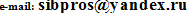 6 Декабря 2019г«ЗАРАБОТНАЯ ПЛАТА 2019-2020. НДФЛ И СТРАХОВЫЕ ВЗНОСЫ»ИЗМЕНЕНИЯ В ЗАКОНОДАТЕЛЬСТВЕ, СЛОЖНЫЕ СИТУАЦИИ ИЗ ПРАКТИКИ. 
РАЗЪЯСНЕНИЯ КОНТРОЛИРУЮЩИХ ОРГАНОВ И РЕШЕНИЯ СУДОВРазмер заработной платы. Размер минимальной оплаты труда, устанавливаемый на федеральном и региональном уровне, отраслевые особенности. Требования к МРОТ с учетом Постановления Конституционного суда от 11.04.2019 г.  какие выплаты включаются в состав МРОТ, а какие – нет. МРОТ на 2020 год и его влияние на фонд оплаты труда. Индексация заработной платы: свежие решения Верховного Суда и перспективы внесения изменений в законодательство.Расчет и выплата заработной платы. Расчет зарплаты за первую половину месяца, досрочная выплата заработной платы: новые уточнения Минтруда и Минфина. Перерасчет заработной платы и отпускных: в каких случаях и как правильно откорректировать отчетность по НДФЛ и страховым взносам. Расчет среднего заработка в сложных ситуациях: что проверить. Выплаты, включаемые и не включаемые в расчет среднего заработка и заработка для расчета пособий по временной нетрудоспособности: в чем отличия. Сроки перечисления различных выплат работникам и особенности их отражения в форме 6-НДФЛ. Расчетный листок: требования к форме и составу реквизитов (по результатам проверок), мнение Минтруда о периодичности выдачи, способ выдачи. Компенсация за несвоевременную выдачу заработной платы: о чем нужно помнить.Стимулирующие выплаты. Премии, в т.ч. уволенным работникам. Ошибки, которые приводят к переплате работникам. Выплаты работникам учреждений госсектора, признаваемые нецелевыми по результатам проверок. Характерные нарушения в оплате труда в коммерческих организациях.Компенсации работникам. Компенсационные выплаты, включаемые и не включаемые в состав заработной платы: оформляем и рассчитываем без ошибок. Компенсации за работу во вредных условиях труда. Командировочные расходы и расходы при разъездном характере работ. Оплата обучения и повышения квалификации работников. Возмещение расходов на прохождение медосмотра: новые разъяснения ФНС и Минфина. Выходные пособия и дополнительные компенсации при увольнении. Оплата работникам питания, жилья, лечения и занятий спортом. Диспансеризация и вакцинация. Компенсации работникам, имеющим детей: новое в законодательстве. Компенсация издержек исполнителям по гражданско-правовым договорам: в чём риски. Уплата НДФЛ и страховых взносов с отдельных выплат работникам: что изменилось. Случаи уплаты НДС и особенности учета компенсаций работникам в расходах. Удержания из заработной платы. Виды и основания для удержаний. Типичные ошибки при осуществлении удержаний. Максимальные размеры и ограничения. Позиция Верховного Суда и Минтруда об удержании задолженности работника при увольнении, о возможности удержания по заявлению работника. Проблемы возврата излишне выплаченных работнику сумм (с учетом последней судебной практики). Особенности удержания алиментов. Взыскание ущерба с материально ответственного лица. Обновленные правила работы с исполнительными документами и зона ответственности бухгалтера.Средний заработок. Расчет среднего заработка в сложных ситуациях: что проверить. Выплаты, включаемые и не включаемые в расчет среднего заработка и заработка для расчета пособий по временной нетрудоспособности: в чем отличия. Расчет среднего заработка в сложных ситуациях. Замена расчетного периода. Учет количества дней в неполном месяце. Учет премий. Случаи индексации среднего заработка. Нюансы расчета среднего заработка при оплате отпуска, командировки, 4 выходных дней по уходу за детьми-инвалидами и в др. случаях. НДФЛ и страховые взносы. Обзор изменений в главах 23 и 34 НК РФ. Новые сроки сдачи годовой отчетности по НДФЛ. Облагаемые и необлагаемые выплаты: свежие разъяснения ФНС и Минфина. Новые требования к заполнению платежек на уплату НДФЛ. Вычеты на детей: документальное оформление  и порядок предоставления в сложных ситуациях. Применение дополнительных и пониженных тарифов страховых взносов. Сложные вопросы заполнения отчетности по НДФЛ и страховым взносам. Доначисления в связи с переквалификацией гражданско-правовых договоров в трудовые: претензии контролирующих органов и новая судебная практика.Ответы на вопросы, разбор конкретных ситуаций по предложению слушателей, вопросы отправлять на  Читает: Гладкова Софья Германовна – главный редактор Издательского центра «Мысль»,   консультант-практик региона по вопросам бух. учета и налогообложения, автор книг по вопросам налогообложения, заработной платы, социального страхования серий  «Закон для всех»,  «Налоги года», «В помощь бухгалтеру», «Труд и закон» и др., председатель общественного совета при УФНС по НСО.__,,,,,,,,,,,,,,,,,,,,,,,,,,,,,,,,,,,,,,,,,,,,,,,,,,,,,,,,,,,,,,,,,,,,,,,,,,,,,,,,,,,,,,,,,,,,,,,,,,,,,,,,,,,,,,,,,,,,,,,,,,,,,,,,,,,,,,,,,,,,,,,,,,,,,,,,,,,,,,,,,,,,,,,,,,,,,,,,,,,,,,,,,,,,,,,,,,,,,,,,,,,,,,,,,,,,,,,,,,,,,,,,,,,,,,,,,,,,,,,,,,,,,,,,,,,,,,,,,,,,,,,,,,,,,,,,,,,,,,,,,,,,,,,,,,,,,,,,,,Все вопросы семинара рассматриваются на конкретных примерах, с демонстрацией визуальных материалов на экране.Стоимость участия за одного слушателя:  5800 руб – 2 дня  (курс) с удостоверением о  повышении квалификации, 2900 руб – 1 день (семинар) с сертификатом. При участии 2-х человек на курсе от одной организации, второй за полцены!!!!(нал и б\нал (гарант. письма))В стоимость входят: книги-новинки  (2019) по теме семинара «Заработная плата», «компенсации», «Стандартные и нестандартные режимы рабочего времени», информационный материал в электронном виде, кофе-брейк, письменные принадлежности.                   В продаже литература.По окончании курса выдается удостоверение о повышении квалификации (72 часа – очно-заочное),  соответствующее требованиям профстандарта о повышении квалификации.предварительная регистрация: (указать ФИО, дата обучения, реквизиты)8(383)–209-26-61, 209-26-68,  89139364490, 89139442664  или  на сайте КНИГИ-НОВИНКИ 2019, ВХОДЯЩИЕ В СТОИМОСТЬ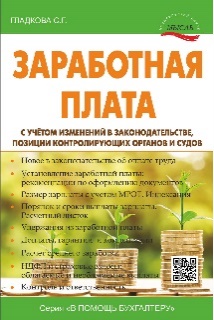 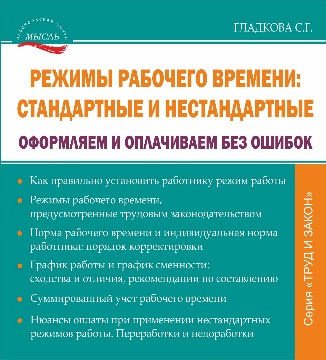 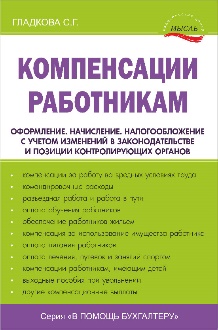 .